El SalvadorEl SalvadorEl SalvadorEl SalvadorJune 2028June 2028June 2028June 2028SundayMondayTuesdayWednesdayThursdayFridaySaturday1234567891011121314151617Father’s Day18192021222324Día del Maestro252627282930NOTES: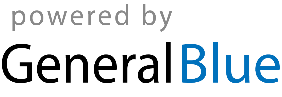 